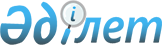 2015 жылға субсидия алушылардың тізіміне қосу үшін өтінімді ұсыну мерзімдерін және субсидияланатын басым ауыл шаруашылығы дақылдарының оңтайлы себу мерзімдерін айқындау туралыҚостанай облысы Федоров ауданы әкімдігінің 2015 жылғы 25 тамыздағы № 257 қаулысы. Қостанай облысының Әділет департаментінде 2015 жылғы 7 қыркүйекте № 5865 болып тіркелді

      "Қазақстан Республикасындағы жергілікті мемлекеттік басқару және өзін-өзі басқару туралы" 2001 жылғы 23 қаңтардағы Қазақстан Республикасы Заңының 31-бабы 1-тармағының 5) тармақшасына, Қазақстан Республикасы Ауыл шаруашылығы министрінің міндетін атқарушының 2015 жылғы 27 ақпандағы № 4-3/177 бұйрығымен бекітілген, басым дақылдар өндiрудi субсидиялау арқылы өсiмдiк шаруашылығының шығымдылығын және өнім сапасын арттыруды, жанар-жағармай материалдарының және көктемгi егіс пен егiн жинау жұмыстарын жүргiзу үшін қажеттi басқа да тауарлық-материалдық құндылықтардың құнын және ауыл шаруашылығы дақылдарын қорғалған топырақта өңдеп өсіру шығындарының құнын субсидиялау қағидаларының 10–тармағына сәйкес, Федоров ауданының әкімдігі ҚАУЛЫ ЕТЕДІ:



      1. 2015 жылғы 15 маусымнан 1 шілдеге дейін субсидия алуға өтінімді ұсыну мерзімдері айқындалсын.



      2. Қосымшаға сәйкес 2015 жылғы субсидияланатын басым ауыл шаруашылығы дақылдарының оңтайлы себу мерзімдері айқындалсын.



      3. Осы қаулының орындалуын бақылау аудан әкімінің орынбасары Н.Қ. Өтегеновке жүктелсін.



      4. Осы қаулы алғашқы ресми жарияланған күнінен кейін күнтізбелік он күн өткен соң қолданысқа енгізіледі және 2015 жылғы 25 сәуірден бастап туындаған қатынастарға таратылады.      Аудан әкімі                                Қ. Ахметов

Аудан әкімдігінің     

2015 жылғы 25 тамыздағы  

№ 257 қаулысына қосымша   2015 жылға субсидияланатын басым ауыл шаруашылығы дақылдарының оңтайлы себу мерзімдері
					© 2012. Қазақстан Республикасы Әділет министрлігінің «Қазақстан Республикасының Заңнама және құқықтық ақпарат институты» ШЖҚ РМК
				№

р/сБасым ауыл шаруашылығы дақылдарының атауыОңтайлы себу мерзімдері1Жаздық бидай

Күздік бидай15 мамырдан 12 маусымға дейін

25 тамыздан 10 қыркүйекке дейін2Жаздық қатты бидай18 мамырдан 05 маусымға дейін3Сұлы

Арпа15 мамырдан 15 маусымға дейін4Тары

Қарақұмық20 мамырдан 15 маусымға дейін5Күздік қара бидай25 тамыздан 10 қыркүйекке дейін6Бұршақтұқымдас дақылдар15 мамырдан 10 маусымға дейін7Күнбағыс10 мамырдан 05 маусымға дейін8Рапс20 мамырдан 08 маусымға дейін9Зығыр12 мамырдан 05 маусымға дейін10Мақсары10 мамырдан 02 маусымға дейін11Қыша22 мамырдан 08 маусымға дейін12Арышжаздық – 18 мамырдан 08 маусымға дейін, күздік 25 тамыздан 10 қыркүйекке дейін13Қытай бұршақ18 мамырдан 05 маусымға дейін14Картоп05 мамырдан 10 маусымға дейін15Көкөністер25 сәуірден 15 маусымға дейін16Бақша дақылдары25 сәуірден 10 маусымға дейін17Жемшөптік дақылдар, оның ішінде бірінші, екінші және үшінші өсу жылдарындағы бұршақ тұқымдас көпжылдық шөптербірінші мерзім - 01 мамырдан 10 маусымға дейін

екінші мерзім – 05 шілдеден 31 тамызға дейін18Шабындық және (немесе) жайылымдық алқаптарды шөп егіп жаңарту және (немесе түпкілікті жақсарту) үшін бірінші, екінші және үшінші жылдары өсіп жатқан көп жылдық шөптербірінші мерзім – 01 мамырдан 10 маусымға дейін

екінші мерзім 05 шілдеден 31 тамызға дейін19Сүрлемдік жүгері мен күнбағыс15 мамырдан 05 маусымға дейін